ҚР Тоғызқұмалақ Зияткерлік Федерациясы орталығының қатысуымен қалалық мектепке дейінгі ұйымдарының педагогтеріне семинар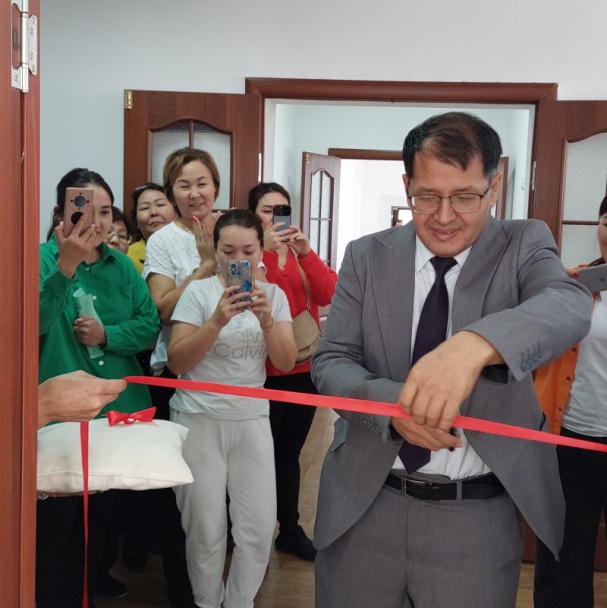 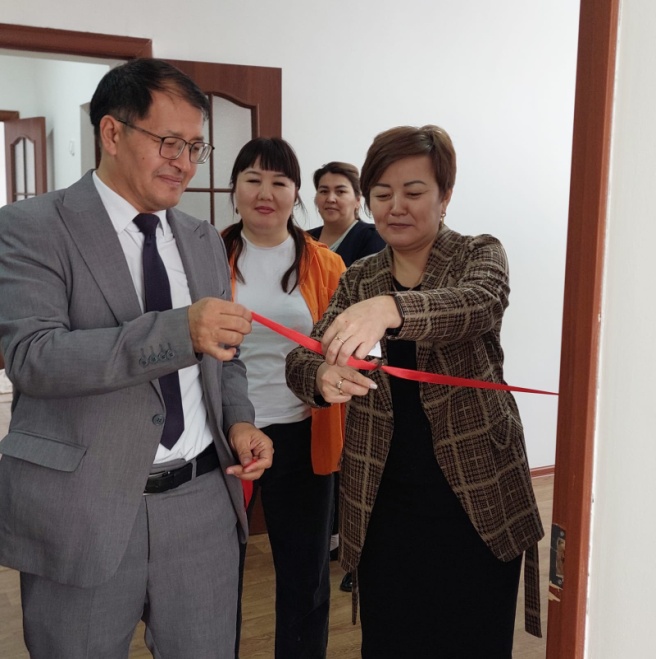 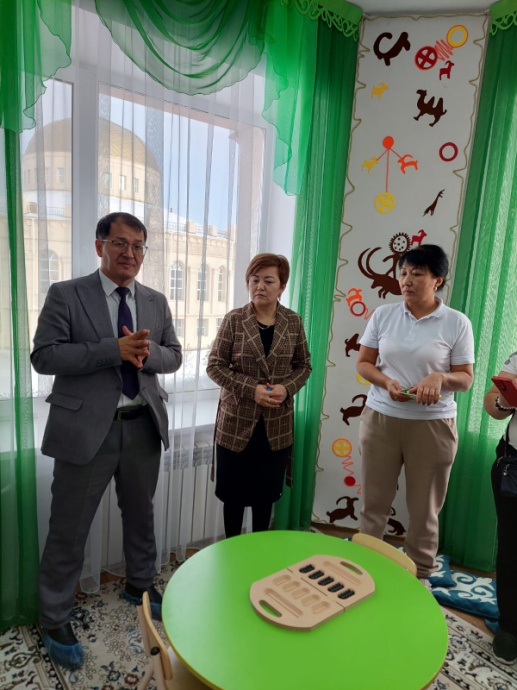 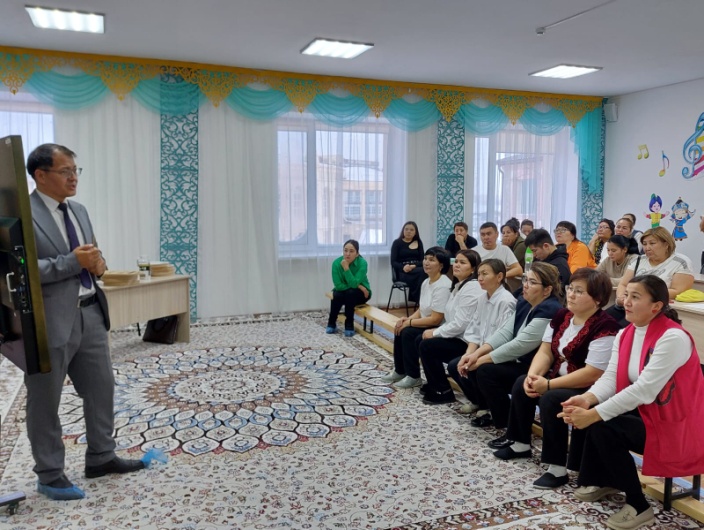 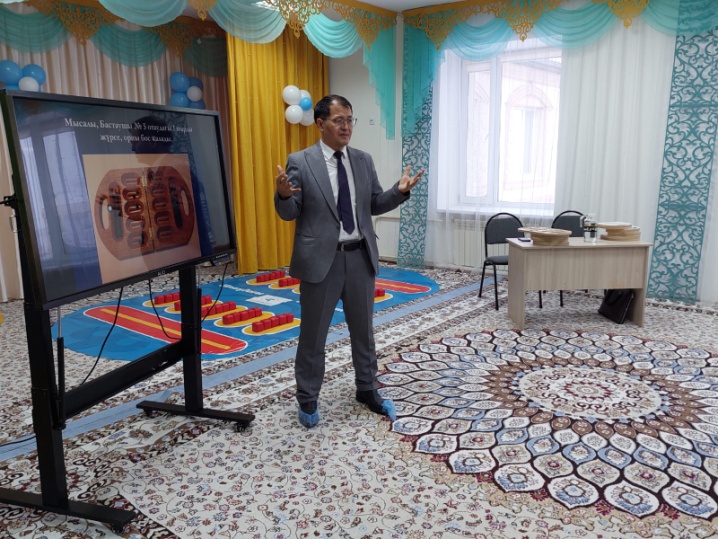 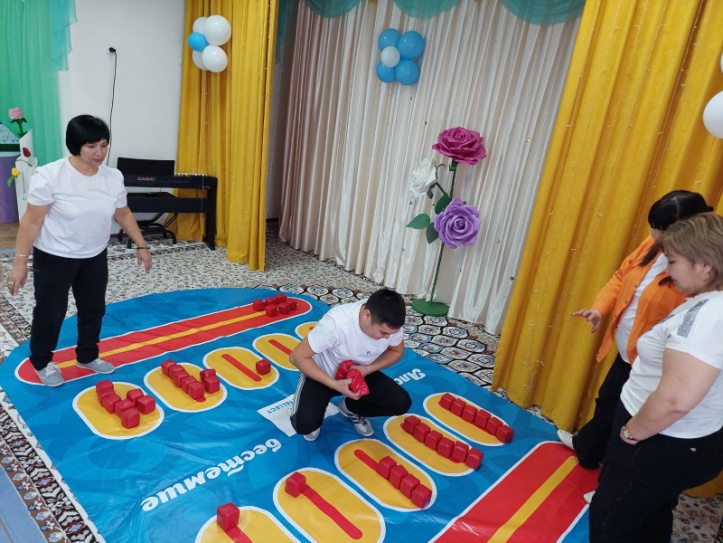 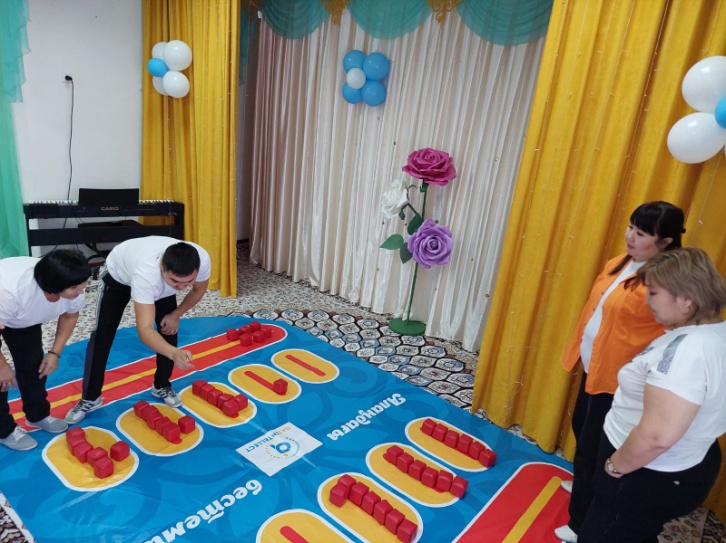 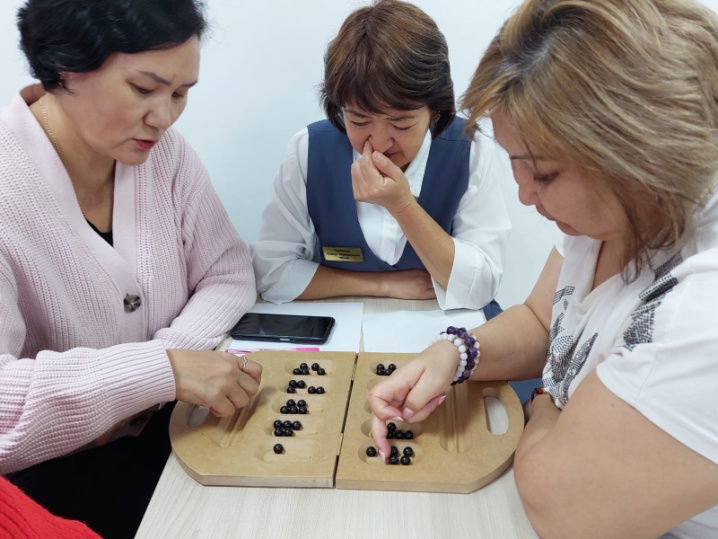 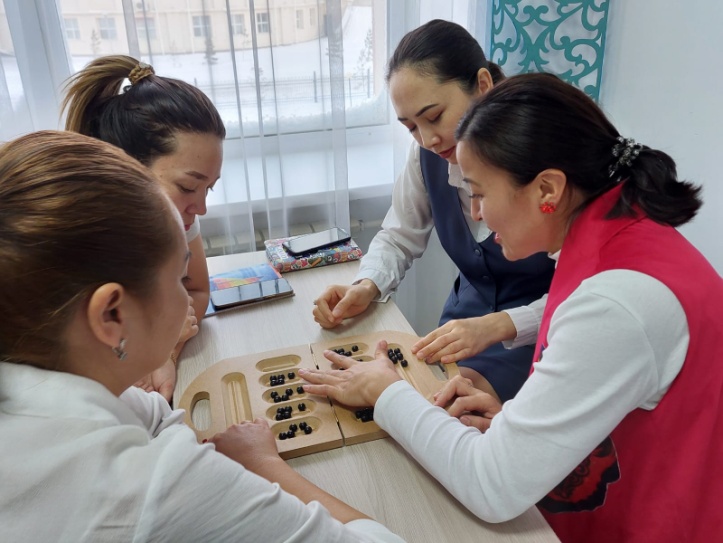 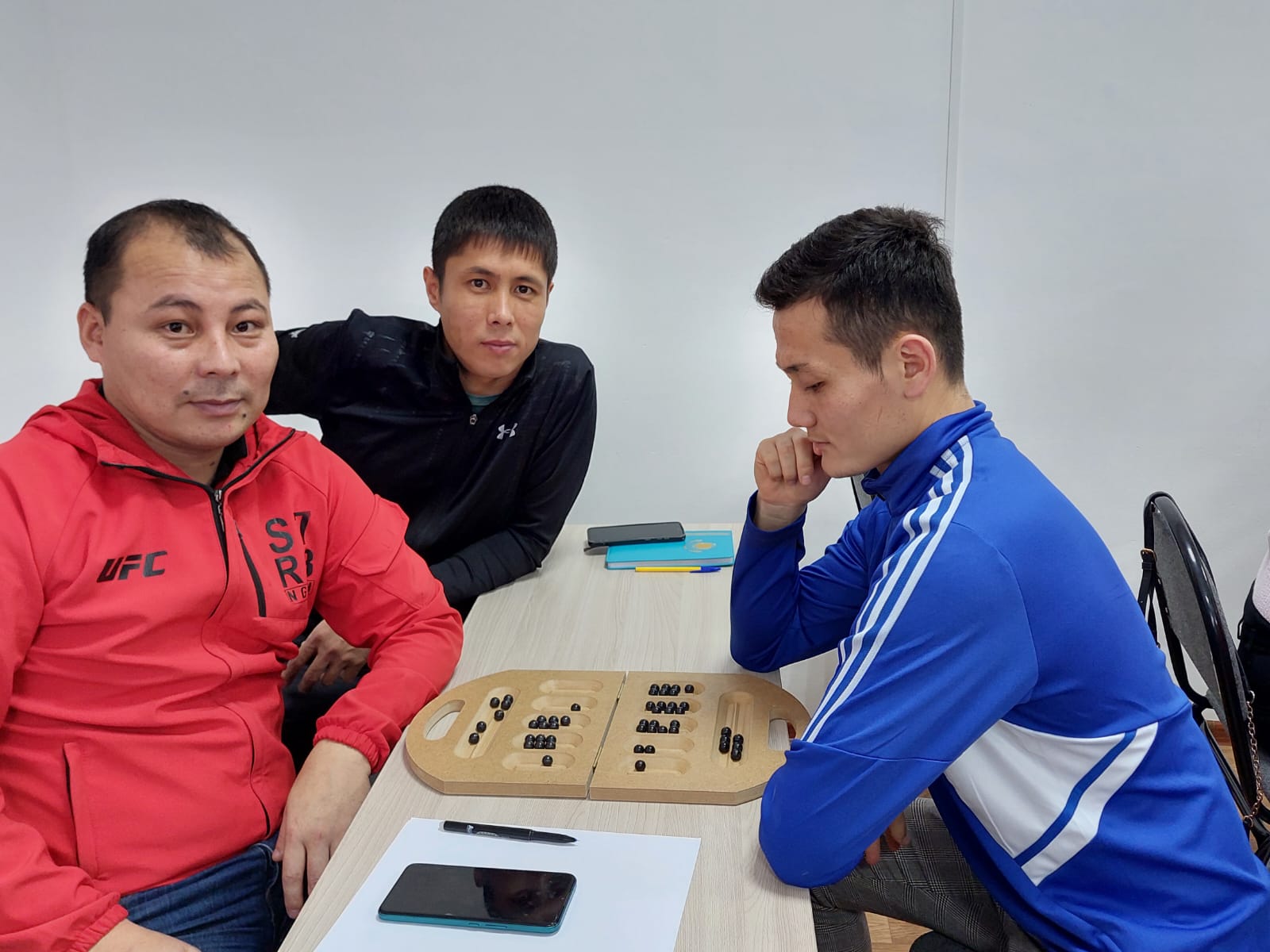 